Vadovaudamasi Lietuvos Respublikos vietos savivaldos įstatymo 18 straipsnio 1 dalimi, Pagėgių savivaldybės taryba n u s p r e n d ž i a:	1. Pripažinti netekusiu galios Pagėgių savivaldybės tarybos 2016 m. rugpjūčio 25 d. sprendimą Nr. T-150 „Dėl konkursinių pareigybių Pagėgių savivaldybės biudžetinėse ir viešosiose įstaigose sąrašo nustatymo ir konkursų pareigoms, įtrauktoms į konkursinių pareigybių sąrašą, organizavimo tvarkos aprašo patvirtinimo (nauja redakcija)“.Sprendimą paskelbti Teisės aktų registre ir Pagėgių savivaldybės interneto svetainėje www.pagegiai.lt.Šis sprendimas gali būti skundžiamas Lietuvos Respublikos administracinių bylų teisenos įstatymo nustatyta tvarka.SUDERINTA:Administracijos direktorė	  Dainora ButvydienėKalbos ir archyvo tvarkytoja                                                              	              Laimutė MickevičienėBendrojo ir juridinio skyriaus vyriausiasis specialistas	        Valdas VytuvisParengė Dalia Šėperienė,Bendrojo ir juridinio skyriaus vedėja				Pagėgių savivaldybės tarybos  veiklos reglamento  2 priedasPAGĖGIŲ SAVIVALDYBĖS TARYBOS SPRENDIMO PROJEKTO„DĖL PAGĖGIŲ SAVIVALDYBĖS TARYBOS 2016 M. RUGPJŪČIO 25 d. sprendimo Nr. T-150 „DĖL KONKURSINIŲ PAREIGŲ PAGĖGIŲ SAVIVALDYBĖS BIUDŽETINĖSE IR VIEŠOSIOSE ĮSTAIGOSE SĄRAŠO NUSTATYMO IR KONKURSŲ PAREIGOMS, ĮTRAUKTOMS Į KONKURSINIŲ PAREIGŲ SĄRAŠĄ, ORGANIZAVIMO TVARKOS APRAŠO PATVIRTINIMO (NAUJA REDAKCIJA) PRIPAŽINIMO NETEKUSIU GALIOS“AIŠKINAMASIS RAŠTAS2018-01-09Parengto projekto tikslai ir uždaviniai	Nuo 2017 m. liepos 1 d. įsigalioja Lietuvos Respublikos darbo kodekso patvirtinimo, įsigaliojimo ir įgyvendinimo įstatymas, kurio 41 straipsnio 3 dalis sako, kad <... Pareigybių, dėl kurių rengiamas konkursas, sąrašą ir konkursų valstybės ir savivaldybių įmonėse, iš valstybės, savivaldybių ir Valstybinio socialinio draudimo fondo biudžetų bei iš kitų valstybės įsteigtų fondų lėšų finansuojamose valstybės ir savivaldybių įstaigose ir viešosiose įstaigose, kurių savininkė yra valstybė ar savivaldybė, organizavimo ir vykdymo tvarką nustato Lietuvos Respublikos Vyriausybė...>. 	Lietuvos Respublikos vyriausybė 2017 m. birželio 21 d. priėmė nutarimą Nr. 496 „Dėl Lietuvos Respublikos darbo kodekso įgyvendinimo“. Šio nutarimo 1.4 punktu, patvirtino Konkursų valstybės ir savivaldybių įmonėse, iš valstybės, savivaldybių ir Valstybinio socialinio draudimo fondo biudžetų bei iš kitų valstybės įsteigtų fondų lėšų finansuojamose valstybės ir savivaldybių įstaigose ir viešosiose įstaigose, kurių savininkė yra valstybė ar savivaldybė, organizavimo ir vykdymo tvarkos aprašą, o 1.6. punktu patvirtino Pareigybių, dėl kurių rengiamas konkursas, sąrašą.Atsižvelgiant į tai reikalinga pripažinti netekusiu galios šį Pagėgių savivaldybės tarybos sprendimą.Kaip šiuo metu yra sureguliuoti projekte aptarti klausimaiSprendimo projektas parengtas vadovaujantis Lietuvos Respublikos vietos savivaldos įstatymo 18 straipsnio 1 dalimi.Kokių teigiamų rezultatų laukiama.Bus pripažintas netekusiu galios.Galimos neigiamos priimto projekto pasekmės ir kokių priemonių reikėtų imtis, kad tokių pasekmių būtų išvengta.Neigiamų pasekmių nenumatyta.Kokius galiojančius aktus (tarybos, mero, Savivaldybės administracijos direktoriaus) reikėtų pakeisti ir panaikinti, priėmus sprendimą pagal teikiamą projektą.Nereikės pakeisti ir panaikinti priėmus sprendimą pagal teikiamą projektą.Jeigu priimtam sprendimui reikės kito tarybos sprendimo, mero potvarkio ar administracijos direktoriaus įsakymo, kas ir kada juos turėtų parengti.Nereikės priimti kito spendimo priimtam sprendimui.Ar reikalinga atlikti sprendimo projekto antikorupcinį vertinimąŠis sprendimas antikorupciniu požiūriu nevertinamas.Sprendimo vykdytojai ir įvykdymo terminai, lėšų, reikalingų sprendimui įgyvendinti, poreikis (jeigu tai numatoma – derinti su Finansų skyriumi)Vykdytojas Bendrasis ir juridinis skyrius. Nenumatyta derinti su Finansų skyriumi.Projekto rengimo metu gauti specialistų vertinimai ir išvados, ekonominiai apskaičiavimai (sąmatos) ir konkretūs finansavimo šaltiniaiNeigiamų specialistų vertinimų ir išvadų negauta.  Projekto rengėjas ar rengėjų grupė.Bendrojo ir juridinio skyriaus vedėja Dalia Šėperienė, tel. 70 401, el. p. d.seperiene@pagegiai.lt .Kiti, rengėjo nuomone, reikalingi pagrindimai ir paaiškinimai.Nėra kitų rengėjo pagrindimų ir paaiškinimų.Bendrojo ir juridinio skyriaus vedėja			              Dalia Šėperienė    Vadovaudamasi Lietuvos Respublikos vietos savivaldos įstatymo 16 straipsnio 4 dalimi, 20  straipsnio 2 dalies 16 punktu, 18 straipsnio 1 dalimi, Pagėgių savivaldybės taryban u s p r e n d ž i a:1. Nustatyti konkursinių pareigų Pagėgių savivaldybės biudžetinėse ir viešosiose įstaigose (toliau vadinama – įstaiga) sąrašą:1.1. įstaigos vadovas;1.2. įstaigos vadovo pavaduotojas;1.3. įstaigos struktūrinio padalinio vadovas;1.4. įstaigos vyriausiasis buhalteris (buhalteris), o jeigu įstaigos buhalterinę apskaitą tvarko įstaigos buhalterinės apskaitos skyrius (struktūrinis padalinys) – apskaitos skyriaus (struktūrinio padalinio) vadovas.             2. Patvirtinti konkursų pareigoms, įtrauktoms į Pagėgių savivaldybės konkursinių pareigų sąrašą, organizavimo tvarkos aprašą (pridedama).            3. Pripažinti netekusiu galios Pagėgių savivaldybės tarybos 2009 m. liepos 30 d.            sprendimą Nr. T-674 „Dėl konkursinių pareigų savivaldybės biudžetinėse ir viešosiose įstaigose sąrašo nustatymo ir konkursų pareigoms, įtrauktoms į konkursinių pareigų sąrašą, organizavimo tvarkos aprašo patvirtinimo“.  Apie sprendimo priėmimą paskelbti Teisės aktų registre, o visą teisės aktą su priedais − Pagėgių savivaldybės interneto svetainėje www.pagegiai.lt. Šis sprendimas gali būti skundžiamas Lietuvos Respublikos administracinių bylų teisenos įstatymo nustatyta tvarka.Savivaldybės meras		                                                         Virginijus Komskis					 Patvirtinta                                                                                                             Pagėgių savivaldybės tarybos                                                                                                                             2016 m. rugpjūčio 25 d.	                  sprendimu Nr. T-150KONKURSŲ PAREIGOMS, ĮTRAUKTOMS Į PAGĖGIŲ SAVIVALDYBĖS KONKURSINIŲ PAREIGŲ SĄRAŠĄ, ORGANIZAVIMO TVARKOS APRAŠAS (NAUJA REDAKCIJA)I SKYRIUS					BENDROSIOS NUOSTATOS 1. Viešų konkursų pareigoms, įtrauktoms į Pagėgių savivaldybės konkursinių pareigų sąrašą (toliau − pareigos), organizavimo tvarkos aprašas (toliau – aprašas) reglamentuoja konkursų Pagėgių savivaldybės biudžetinėse ir viešosiose įstaigose, išskyrus švietimo įstaigas (toliau – įstaigos), organizavimo tvarką. 2. Sprendimą organizuoti konkursą priima Savivaldybės meras. 3. Kvalifikaciniai reikalavimai pretendentams į konkursines pareigas nustatomi pareigybės aprašyme. Pretendentai turi atitikti nustatytus kvalifikacinius reikalavimus.4. Priėmimo į pareigas konkurso būdu (toliau – konkursas) procedūra apima:4.1. konkurso paskelbimą; 4.2. dokumentų, kuriuos būtina pateikti norint dalyvauti konkurse, pateikimą ir priėmimą (toliau – dokumentai);4.3. pretendentų eiti pareigas  įstaigoje atrankos  komisijos (toliau – komisija) sudarymą ir asmenų, pageidaujančių dalyvauti konkurse (toliau − pretendentai), atranką.II SKYRIUS VIEŠO KONKURSO PASKELBIMAS 5. Sprendimą skelbti konkursą priima Pagėgių savivaldybės meras (toliau − Savivaldybės meras) ir nustato pretendentų atrankos būdą – testą žodžiu (pokalbį), testą raštu arba testą žodžiu ir raštu. Sprendimas įforminamas Savivaldybės mero potvarkiu.       6. Viešas konkursas skelbiamas Valstybės tarnybos departamento interneto svetainėje, vietos spaudoje ir Pagėgių savivaldybės interneto svetainėje.       7. Viešo konkurso skelbime nurodoma:       7.1. įstaigos pavadinimas, teisinė forma, buveinė ir kodas;        7.2. pareigos (trumpai aprašomas darbo pobūdis), kurioms skelbiamas viešas konkursas;       7.3. pretendentų atrankos būdas;       7.4. kvalifikaciniai reikalavimai;       7.5. kur ir kokius dokumentus būtina pateikti;       7.6. iki kada priimami pretendentų dokumentai;       7.7. kur galima gauti išsamesnę informaciją apie skelbiamą viešą konkursą.III SKYRIUS DOKUMENTŲ PATEIKIMAS IR PRIĖMIMAS       8. Pretendentas privalo pateikti:8.1. prašymą leisti dalyvauti viešame konkurse, nurodant, kokiu būdu – paštu arba elektroniniu paštu informuoti pretendentą apie atitikimą viešo konkurso skelbime nustatytiems kvalifikaciniams reikalavimams;8.2. asmens tapatybę patvirtinantį dokumentą, išsilavinimą patvirtinantį dokumentą ir šių dokumentų kopijas;8.3. valstybinio socialinio draudimo pažymėjimą, jo kopiją ir (ar) kitą dokumentą, įrodantį bendruosiuose kvalifikaciniuose reikalavimuose nurodytą darbo stažą;8.4. gyvenimo aprašymą;8.5. viešo konkurso skelbime nurodytų savo papildomų kompetencijų sąrašą ir jas įrodančių dokumentų kopijas;8.6. užpildytą nepriekaištingos reputacijos reikalavimų atitikties deklaraciją (pagal šių nuostatų 1 priedą).9. Pretendentas gali pateikti dokumentus asmeniškai arba siųsti registruotu laišku.10. Dokumentai pateikiami komisijos sekretoriui arba kitam Bendrojo ir juridinio skyriaus specialistui (toliau – dokumentus priimantis asmuo). Jie priimami 14 kalendorinių dienų nuo viešo konkurso paskelbimo Valstybės tarnybos departamento interneto svetainėje ir Pagėgių savivaldybės interneto svetainėje, įskaitant konkurso paskelbimo dieną. 11. Dokumentus priimantis asmuo priima pretendentų pateiktus prašymus ir juos registruoja, nurodant prie prašymų pridėtus dokumentus ir jų kopijas.12. Jeigu pretendentas pateikia dokumentus asmeniškai, dokumentus, nurodytus šių Nuostatų 8.2 punkte, dokumentus priimantis asmuo, patikrinęs, ar juos atitinka pateiktos dokumentų kopijos, grąžina pretendentui dokumentų priėmimo metu.13. Jeigu dokumentai siunčiami registruotu laišku, vietoj šių Nuostatų 8.2 punkte nurodytų dokumentų ir jų kopijų pateikiamos tik šių dokumentų kopijos, patvirtintos notaro.14. Pretendentui, kuris atitinka viešo konkurso skelbime nustatytus kvalifikacinius reikalavimus ir kuris neigiamai atsakė į pretendento deklaracijos 4–6 klausimus, dokumentus priimantis asmuo per 20 kalendorinių dienų nuo paskutinės pretendentų dokumentų priėmimo dienos parengia pranešimą apie dalyvavimą pretendentų atrankoje, nurodydamas jos datą, vietą ir laiką. Pretendentui, kuris neatitinka viešo konkurso skelbime nustatytų kvalifikacinių reikalavimų ir (ar) kuris teigiamai atsakė į bent vieną iš pretendento deklaracijos 4–6 klausimų, dokumentus priimantis asmuo per 20 kalendorinių dienų nuo paskutinės pretendentų dokumentų priėmimo dienos parengia motyvuotą pranešimą, kodėl jam neleidžiama dalyvauti pretendentų atrankoje.15. Pretendentas su šių Nuostatų 14 punkte nurodyta informacija gali būti supažindintas asmeniškai pasirašant ant pranešimo, pranešimas gali būti išsiunčiamas paštu arba asmens prašyme nurodytu elektroninio pašto adresu.IV SKYRIUS PRETENDENTŲ ATRANKOS KOMISIJOS SUDARYMAS IR PRETENDENTŲ ATRANKA 16. Ne mažiau kaip vienam pretendentui įteikus arba išsiuntus šių Nuostatų 14 punkte nurodytą pranešimą apie dalyvavimą pretendentų atrankoje, viešas konkursas organizuojamas ne vėliau kaip per 30 kalendorinių dienų nuo paskutinės dokumentų priėmimo dienos. 17. Atrankos komisiją sudaro Savivaldybės meras. Komisija sudaroma Savivaldybės mero potvarkiu, kuriuo turi būti paskirti komisijos pirmininkas, kiti komisijos nariai ir komisijos sekretorius. Komisijos sekretorius nėra komisijos narys.18. Atrankos komisiją turi sudaryti ne mažiau kaip trys nariai. Komisijos nariais negali būti skiriami asmenys, kurie yra pretendentų sutuoktiniai, artimi giminaičiai ar asmenys, su pretendentais susiję svainystės ryšiais, kurie tiesiogiai ar netiesiogiai gali būti suinteresuoti viešo konkurso rezultatais, arba yra kitokių aplinkybių, kurios kelia abejonių šių asmenų nešališkumu. Komisijos narys šią informaciją turi pranešti komisijos pirmininkui ir nusišalinti nuo komisijos darbo. Atrankos komisijos darbe turi dalyvauti visi jos nariai. Jei komisijos darbe dėl svarbių priežasčių negali dalyvauti kuris nors narys, ši komisija gali dirbti, jeigu jos darbe dalyvauja daugiau kaip pusė atrankos komisijos narių. Pretendentų neatvykimas į viešą konkursą negali būti konkurso atidėjimo priežastis.19. Atranka vykdoma žodžiu (pokalbis), kurios metu pretendentams pateikiami klausimai. Pretendentams į įstaigos vadovo pareigas, gali būti pateikiama ir praktinė užduotis, siekiant patikrinti gebėjimus atlikti Įstaigos vadovo pareiginiuose nuostatuose nurodytas pareigas.	20. Atrankos žodžiu (pokalbio) metu pretendentų eiliškumas nustatomas pagal abėcėlę ir pretendentų atranka vykdoma individualiai, kitiems pretendentams nedalyvaujant. Komisijos nariai atrankos žodžiu (pokalbio) metu pateikia klausimus apie teisės aktų žinojimą, profesinę patirtį ir dalykines savybes. Pokalbio metu kiekvienas komisijos narys pateikia vienodus klausimus bei praktinę užduotį visiems pretendentams, pretendentams taip pat gali būti užduodami jų atsakymus patikslinantys klausimai.            21. Atrankos žodžiu (pokalbio) eigai fiksuoti daromas skaitmeninis garso įrašas, kuris perkeliamas į kompiuterinę laikmeną, pridedamas prie viešo konkurso protokolo ir saugomas Pagėgių savivaldybės administracijoje teisės aktų nustatyta tvarka.22. Atrankos komisijos pirmininkas ir komisijos nariai individualiai vertina atrankoje dalyvaujančius pretendentus nuo 1 iki 10 balų už testą žodžiu (pokalbį) arba/ir praktinę užduotį. Blogiausias vertinimas yra 1 balas, geriausias – 10 balų. Įvertinę kiekvieno pretendento atsakymus, komisijos nariai pildo atrankos žodžiu (pokalbio), susidedančio iš pretendentų atsakymų į komisijos narių pateiktus klausimus, praktinės užduoties vertinimo, o susidarius šių Nuostatų 24 punkte nurodytoms aplinkybėms, ir papildomų kompetencijų sąrašo individualaus vertinimo, lenteles, kurias pateikia komisijos sekretoriui. Pretendento surinkti balai apskaičiuojami taip: pretendentui paskirti balai sudedami ir dalijami iš dalyvavusių komisijos narių skaičiaus. Balų vidurkius sekretorius surašo į protokolo lentelę.23. Pretendentas, surinkęs mažiau kaip 6 balus už atranką žodžiu (pokalbį), laikomas neperėjusiu pretendentų atrankos.24. Jeigu keli pretendentai surinko vienodą didžiausią balų skaičių, vertinamas šių pretendentų papildomų kompetencijų sąrašas. Pretendentų papildomų kompetencijų sąrašas vertinamas, kaip nurodyta šių Nuostatų 22 punkte.25. Laimėjusiu viešą konkursą laikomas atranką perėjęs ir daugiausiai balų surinkęs pretendentas. 26. Viešo konkurso rezultatai ir atrankos komisijos sprendimas įforminami protokolu (2 priedas). Protokolą pasirašo atrankos komisijos pirmininkas, nariai ir komisijos sekretorius. Komisijos pirmininkas perskaito viešo konkurso rezultatus, komisijos sprendimą dėl konkurso laimėtojo. Po viešo konkurso laimėjęs pretendentas pasirašo konkurso protokole, kad sutinka eiti konkurse laimėtas pareigas, kiti pretendentai taip pat raštu supažindinami su konkurso rezultatais. Atrankoje dalyvavę pretendentai turi teisę susipažinti su protokolu ir atrankos žodžiu (pokalbio) savosios dalies skaitmeniniu garso įrašu.27. Viešą konkursą laimėjęs pretendentas priimamas į pareigas Lietuvos Respublikos įstatymų nustatyta tvarka.28. Jeigu viešą konkursą laimėjęs pretendentas nepasirašo darbo sutarties ir atsisako eiti pareigas, konkursą laimėjusiu laikomas kitas atranką perėjęs ir surinkęs daugiausiai balų (palyginti su kitų atranką perėjusių pretendentų rezultatais) pretendentas. V SKYRIUS BAIGIAMOSIOS NUOSTATOS29. Viešas konkursas laikomas neįvykusiu, jeigu:29.1. paskelbus viešą konkursą, šių Nuostatų 8 punkte nurodytų dokumentų nepateikė nė vienas pretendentas;29.2. išnagrinėjus pretendentų pateiktus dokumentus ir atsakymus į pretendentų anketos klausimus, atitinkančiu kvalifikacinius reikalavimus ir galinčiu dalyvauti atrankoje liktų tik vienas pretendentas;29.3. į pretendentų atranką neatvyktų nė vienas pretendentas;29.4. nė vienas pretendentas neperėjo pretendentų atrankos;29.5. šių nuostatų 28 punkte nustatytu atveju nelieka nė vieno pretendento, kuris galėtų būti laikomas laimėjusiu viešą konkursą.30. Dalyvavęs pretendentų atrankoje, bet nelaimėjęs viešo konkurso, pretendentas ne vėliau kaip per 3 darbo dienas gali apskųsti konkurso rezultatus ir komisijos sprendimą Pagėgių savivaldybės administracijos direktoriui arba Lietuvos Respublikos įstatymų nustatyta tvarka teismui.__________________________                                                                                Viešo konkurso Pagėgių savivaldybės biudžetinės                                                                                  ir  viešosios įstaigos pareigoms užimti aprašo                                                                                 1 priedas                                                   NEPRIEKAIŠTINGOS REPUTACIJOS REIKALAVIMŲ ATITIKTIES DEKLARACIJA1. Vardas ir pavardė. _______________________________________________________________________________________2. Įstaigos, kuriai teikiama deklaracija, pavadinimas. ______________________________________________________________________________________________________________________________________________________________________________3. Pareigybė, į kurią pretenduojama. ______________________________________________________________________________________________________________________________________________________________________________4. Ar šios anketos 3 punkte nurodytoje įstaigoje dirba asmenys, su kuriais Jus sieja artimi giminystės ar svainystės ryšiai (tėvai, įtėviai, broliai, seserys ir jų vaikai, seneliai, sutuoktinis, vaikai, įvaikiai, jų sutuoktiniai ir jų vaikai, taip pat sutuoktinių tėvai, broliai, seserys ir jų vaikai), ir ar kurio nors iš šių asmenų ir Jūsų darbas įstaigoje taptų susijęs su vieno tiesioginiu pavaldumu kitam arba su vieno teise kontroliuoti kitą? Jeigu taip – nurodykite tokio asmens pareigas, vardą ir pavardę.______________________________________________________________________________________________________________________________________________________________________________5. Ar esate įstatymų nustatyta tvarka pripažintas kaltu ir turite neišnykusį ar nepanaikintą teistumą dėl sunkaus ar labai sunkaus nusikaltimo, korupcinio pobūdžio nusikaltimo? Jeigu taip – kada, pagal kurį Lietuvos Respublikos baudžiamojo kodekso straipsnį? ______________________________________________________________________________________________________________________________________________________________________________6. Ar esate įstatymų nustatyta tvarka pripažintas kaltu dėl nusikaltimo ar baudžiamojo nusižengimo viešiesiems interesams, ekonomikai ir verslo tvarkai (finansų sistemai) ir nuo apkaltinamojo nuosprendžio įsiteisėjimo dienos nepraėjo 3 metai? Jeigu taip – kada, pagal kurį Lietuvos Respublikos baudžiamojo kodekso straipsnį?______________________________________________________________________________________________________________________________________________________________________________7. Ar buvote atleistas iš darbo, pareigų ar praradęs teisę verstis atitinkama veikla už neatitiktį įstatymuose keliamiems  nepriekaištingos reputacijos (elgesys ar veikla nepažeidžiant etikos ir deontologijos normų) reikalavimams ir teisės aktuose nustatytų etikos normų pažeidimą ir ar nuo atleidimo iš darbo, pareigų ar teisės verstis atitinkama veikla praradimo dienos nepraėjo treji metai? ______________________________________________________________________________________________________________________________________________________________________________8. Ar esate pripažintas neveiksniu ar ribotai neveiksniu?___________________________________ _______________________________________________________________________________________Parašas ______________________Data __________________________________________________Viešo konkurso Pagėgių savivaldybės biudžetinės                       ir viešosios įstaigos pareigoms užimti aprašo                                                            2 priedas PRETENDENTŲ EITI PAGĖGIŲ SAVIVALDYBĖS BIUDŽETINĖS IR VIEŠOSIOS ĮSTAIGOS DIREKTORIAUS PAREIGAS ATRANKOS KOMISIJOS POSĖDŽIO PROTOKOLAS ................... Nr. ............PagėgiaiPretendentų eiti ........................................ pareigas komisijos, sudarytos Pagėgių savivaldybės mero       potvarkiu Nr.    , posėdis įvyko      ,  posėdžio pradžia      , posėdžio pabaiga______ val.Komisijos pirmininkas/ė Komisijos sekretorius Komisijos nariai:.Konkurse dalyvavo ir buvo vertinami (nuo 1 iki 10 balų) šie pretendentai:Daugiausia balų viešame konkurse surinko pretendentas ____________________________.								                       (Vardas, pavardė)Komisijos sprendimas dėl viešo konkurso laimėtojo _____________________________________________________________________________________________________________________________________ .Komisijos pirmininkas					                     Komisijos sekretorius						                     Nariai	Sutinku eiti konkurse laimėtas pareigas________________________    (konkurso laimėtojo parašas)_________________________________     (konkurso laimėtojo vardas, pavardė)_________________          (data)Su konkurso rezultatais susipažinome__________________                  _________________		__________________     (pretendento parašas)		             (pretendento parašas)	                 (pretendento parašas)			        _________________________	       ________________________                 _________________________            (vardas, pavardė)	                                    (vardas, pavardė)                                     (vardas, pavardė)________________                               ________________                                   ________________	           (data)                                                              (data)				              (data)                                                                                                                             Projektas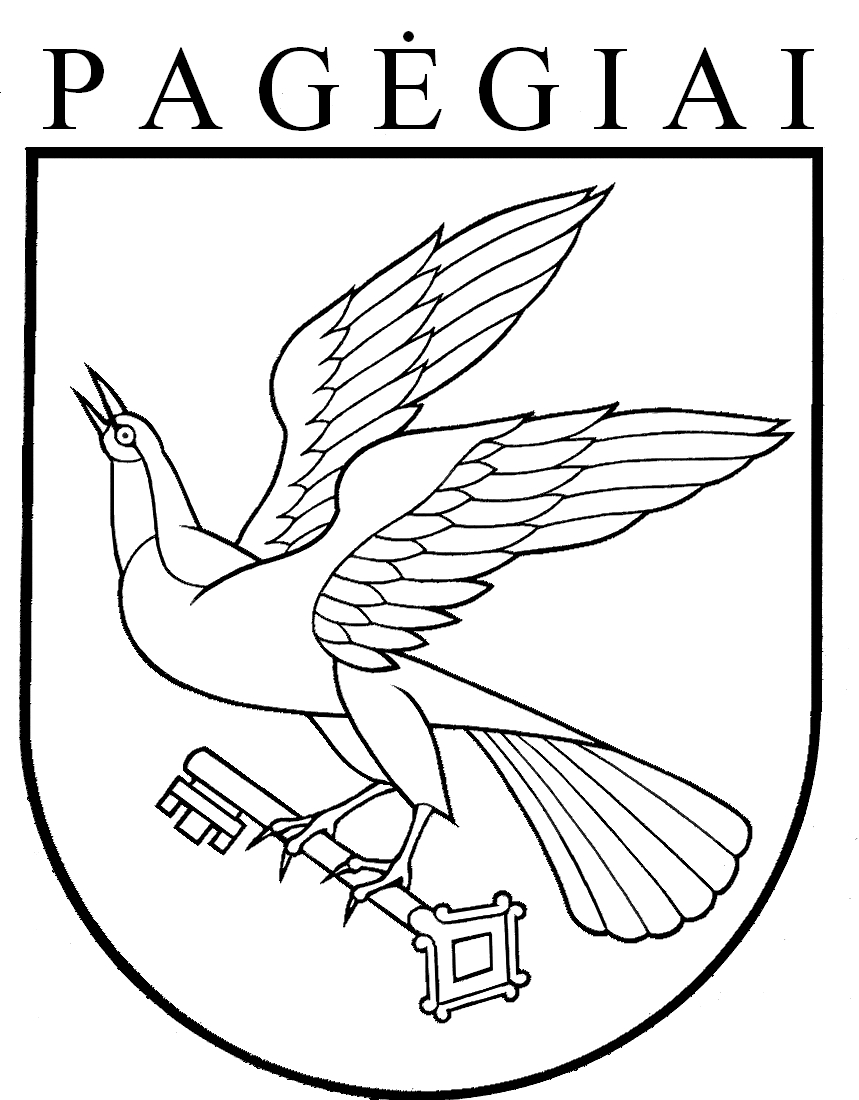 Pagėgių savivaldybės tarybaDĖL PAGĖGIŲ SAVIVALDYBĖS TARYBOS 2016 M. RUGPJŪČIO 25 d. sprendimo Nr. T-150 „DĖL KONKURSINIŲ PAREIGŲ PAGĖGIŲ SAVIVALDYBĖS BIUDŽETINĖSE IR VIEŠOSIOSE ĮSTAIGOSE SĄRAŠO NUSTATYMO IR KONKURSŲ PAREIGOMS, ĮTRAUKTOMS Į KONKURSINIŲ PAREIGŲ SĄRAŠĄ, ORGANIZAVIMO TVARKOS APRAŠO PATVIRTINIMO (NAUJA REDAKCIJA)“ PRIPAŽINIMO NETEKUSIU GALIOS2018 m. sausio 11 d. Nr. T1- 1   PagėgiaiPAGĖGIŲ SAVIVALDYBĖS TARYBASPRENDIMASDĖL KONKURSINIŲ PAREIGŲ PAGĖGIŲ SAVIVALDYBĖS BIUDŽETINĖSE IR VIEŠOSIOSE ĮSTAIGOSE SĄRAŠO NUSTATYMO IR KONKURSŲ PAREIGOMS, ĮTRAUKTOMS Į KONKURSINIŲ PAREIGŲ SĄRAŠĄ, ORGANIZAVIMO TVARKOS APRAŠO PATVIRTINIMO (NAUJA REDAKCIJA)2016 m. rugpjūčio 25 d. Nr. T-150PagėgiaiPretendento vardas, pavardėTesto žodžiu (pokalbio) įvertinimas (balų vidurkis)Testo žodžiu (pokalbio) įvertinimas (balų vidurkis)Bendra balų sumaPapildomų kompetencijų sąrašo įvertinimas(balų vidurkis)Pretendento parašasPretendento vardas, pavardėAtsakymų į klausimus įvertinimas(balų vidurkis)Praktinės užduoties įvertinimas(balų vidurkis)Bendra balų sumaPapildomų kompetencijų sąrašo įvertinimas(balų vidurkis)Pretendento parašas